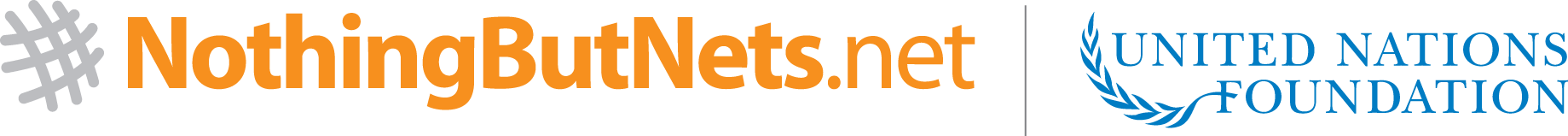 Ending Malaria for Good: Facts and ResourcesAspirational Calls to ActionWe have a once-in-a-generation opportunity to mobilize leaders and partners around the world to win the fight against malaria.We can’t afford to let up now after all the progress we’ve made. We need your support to make these goals a reality. Tell [President Trump/members of Congress/your friends] that you support the global goals and more specifically, the target to end malaria.The SituationEvery two minutes, a child dies from malaria, a deadly, yet preventable disease. Approximately 3.2 billion people – more than half the world’s population – remains at risk of malaria. And the disease is still rampant in 97 countries and territories around the world. In 2015, there were 212 million new cases of malaria worldwide and 429,000 deaths, 70% of which were children under five. The global malaria burden remains heavily concentrated in 15 countries, mainly in Africa. Together, they account for an estimated 80% of cases and 78% of deaths. Nearly 300 million people in sub-Saharan Africa still lack access to an insecticide-treated bed net.At least 15 million pregnant women do not receive the protective treatment they need to keep themselves and their unborn child safe from malaria.Each year, malaria costs the African continent an estimated US $12 billion in lost productivity. The Critical Role of the UN in Fighting MalariaIn 2000, the United Nations introduced the Millennium Development Goals, and in 2016, the new set of global goals called the Sustainable Development Goals – these Global Goals are the UN’s world-wide plan of action to solve some of our biggest problems, like climate change, poverty, inequity, and health.We know that the Global Goals work because we’ve just witnessed unprecedented progress in the fight against malaria over the last 15 years, in response to the Millennium Development Goals. An estimated 6.8 million lives have been saved between 2000 and 2015, primarily children under age five in sub-Saharan Africa. Globally, we have reduced deaths by an estimated 62%, and an estimated 69% among children under age five in sub-Saharan Africa.  Efforts to prevent malaria in pregnancy alone saved the lives of 94,000 newborns between 2009 and 2012.Today, approximately 53% of the population in sub-Saharan Africa is protected by bed nets, compared to just 2% in 2000.“The ultimate importance to the United States of our security and development assistance programs cannot be exaggerated. The programs and activities provided for in these bills will enable the United States to continue its contribution to the achievement of a secure and stable international environment.” – President Ronald Reagan, December 29, 1981Strategic Plans to End Malaria for GoodIn 2016, global leaders released a new strategic plan to fight malaria over the next 15 years. By 2030, the global community has agreed to reduce cases and deaths by 90% worldwide and eliminate malaria in at least 35 countries. This is realistic and affordable, but will take concerted efforts from political leaders, partners, advocates, and communities to be successful.Experts estimate the cost to achieving the 2030 malaria goals will be US $100 billion, with an additional US $10 billion required for research and development. Malaria control is proven to be one of the most cost-effective public health investments. And the global return on investment in ending malaria by 2030 could reach a staggering 40:1, and 60:1 if malaria is eliminated in sub-Saharan Africa alone. This new plan could mean more than 10 million lives saved, nearly 3 billion malaria cases averted, and could save US $4 trillion in additional global economic output over the next 15 years.“I am confident that with renewed focus and determination, we can finish the job, and ensure that no child dies from a mosquito bite.” – President George W. Bush“Investing in malaria is one of the best buys in global health.” – Ray Chambers, the UN Secretary General’s Special Envoy for Financing the Health MDGs and for Malaria “When we help African countries feed their people and care for the sick that prevents the next pandemic from reaching our shores. Right now, we are on track to end the scourge of HIV/AIDS, and we have the capacity to accomplish the same thing with malaria.” – President Barack Obama, 2016 State of the Union AddressEliminating Malaria in the AmericasA crucial goal toward ending malaria for good is working to eliminate malaria in the Americas, where the disease lingers in certain regions due to insufficient funding, political will, or technical capacity.As the Americas work to address mosquito-borne diseases like Zika, dengue, malaria, and more, it is crucial that the U.S. help strengthen these health systems before they creep across borders. UN agencies, such as WHO and PAHO, play a crucial role in malaria elimination efforts in the Americas. The U.S. has played a leading role in the incredible progress made against malaria, through investments into the Amazon Malaria Initiative ($3.5M), Elimination of Malaria in Mesoamerica and Island of Hispanola ($10.2M), and Malaria Zero ($29.M). Haiti can be the last Caribbean nation to eliminate malaria by 2020, providing a significant boost to the broader effort to eliminate malaria in the Americas. The proper U.S. investments will help us achieve elimination in the Americas and bring us one step closer to ending malaria for good. Sign up to learn more and help us take action: www.NothingButNets.net. Resources WHO’s World Malaria Report 2016: http://bit.ly/2gwezYl BMGF’s From Aspiration to Action: http://endmalaria2040.org/ The UN Millennium Development Goals Report 2015: http://bit.ly/1HHZWMa WHO’s Global Technical Strategy for Malaria 2016-2030: http://bit.ly/1Sl9Ytz Roll Back Malaria’s Action and Investment to Defeat Malaria 2016-2030: http://bit.ly/1fM9vPn The Global Fund’s 2015 Results Report: http://www.theglobalfund.org/en/publications/ PMI Fast Facts: http://pmi.gov/docs/default-source/default-do PAHO’s Plan of Action for Malaria Elimination 2016-2020: http://bit.ly/2miRPSC 